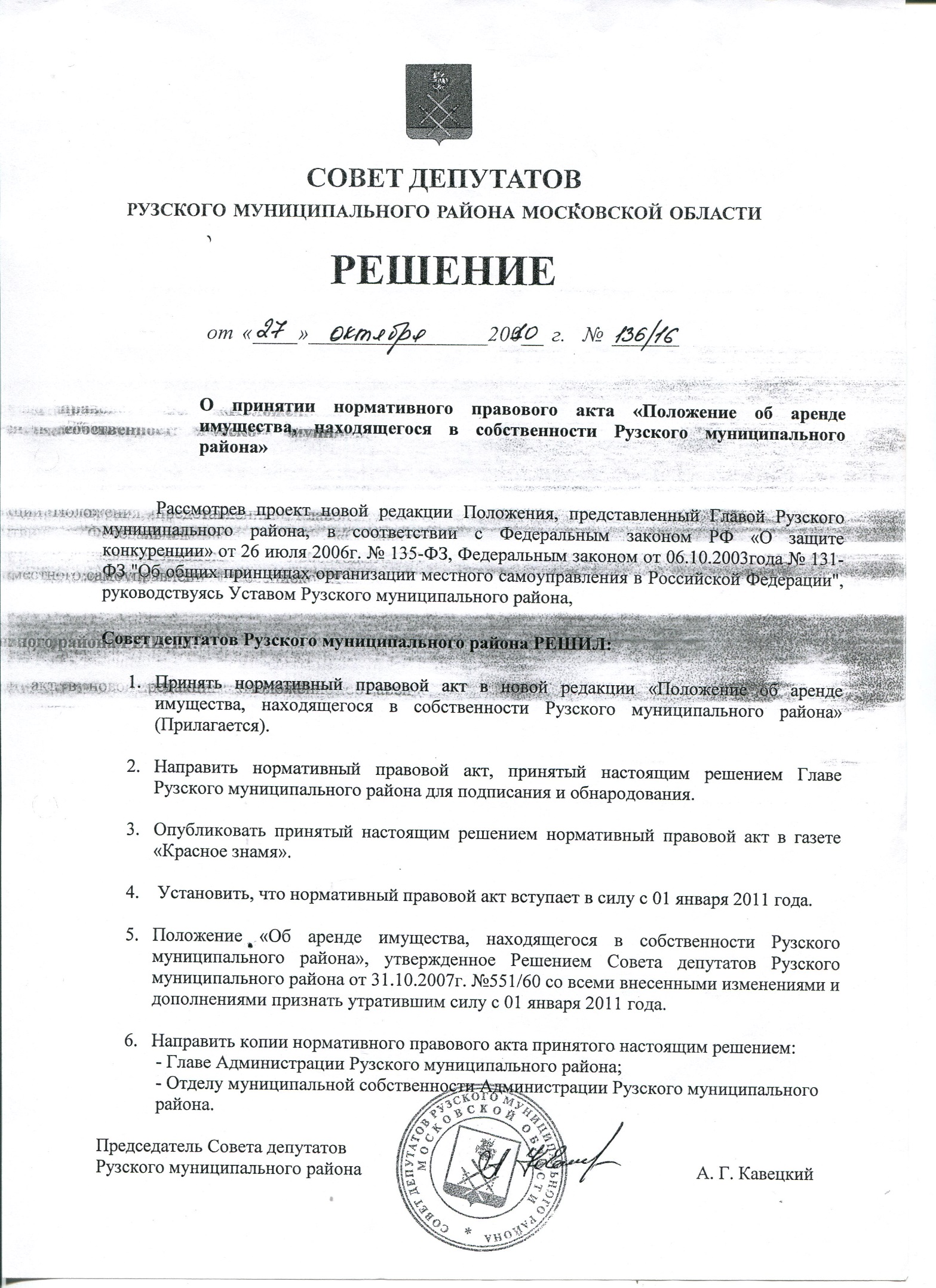 Приняторешением Совета депутатовРузского муниципального районаМосковской областиот 27 октября 2010 г. N 136/16ПОЛОЖЕНИЕОБ АРЕНДЕ ИМУЩЕСТВА, НАХОДЯЩЕГОСЯ В СОБСТВЕННОСТИРУЗСКОГО МУНИЦИПАЛЬНОГО РАЙОНА МОСКОВСКОЙ ОБЛАСТИСписок изменяющих документов(в ред. нормативных правовых актов Рузскогомуниципального района МО от 09.03.2011 N 7/2011-РР,от 07.07.2011 N 26/2011-РР,решений Совета депутатов Рузского муниципального района МОот 28.03.2012 N 343/38, от 20.12.2012 N 423/51)Статья 1. Предмет настоящего Положения1. Настоящее Положение регулирует отношения, возникающие в связи с передачей в аренду имущества, находящегося в собственности Рузского муниципального района Московской области (далее - муниципальная собственность), условия передачи муниципальной собственности в аренду и порядок определения арендной платы.2. Настоящим Положением не регулируются отношения, возникающие в связи с предоставлением в аренду находящихся в собственности Рузского муниципального района Московской области объектов культурного наследия, водных объектов, земельных участков, участков лесного фонда.Статья 2. Заключение договоров аренды муниципального имущества1. Предоставление муниципальной собственности в аренду осуществляется по результатам торгов (конкурсов, аукционов), за исключением случаев, установленных статьей 3 настоящего Положения.2. Арендодателями муниципальной собственности являются:муниципальное образование "Рузский муниципальный район" Московской области - в отношении муниципальной собственности, составляющей казну Рузского муниципального района Московской области, а также находящейся в оперативном управлении органов местного самоуправления Рузского муниципального района Московской области;муниципальные учреждения Рузского муниципального района - в отношении имущества, переданного им в оперативное управление, в рамках уставной деятельности, с согласия собственника имущества;муниципальные унитарные предприятия Рузского муниципального района Московской области, в том числе казенные предприятия (далее - предприятия), - в отношении имущества, переданного им в хозяйственное ведение или в оперативное управление, с согласия собственника имущества.(п. 2 в ред. решения Совета депутатов Рузского муниципального района МО от 20.12.2012 N 423/51)3. Проведение конкурсов или аукционов на право заключения договора аренды муниципальной собственности осуществляется в соответствии с требованиями, установленными ст. 17.1 Федерального закона от 26.07.2006 N 135-ФЗ "О защите конкуренции", приказом Федеральной антимонопольной службы от 10.02.2010 N 67 "О порядке проведения конкурсов или аукционов на право заключения договоров аренды, договоров безвозмездного пользования, договоров доверительного управления имуществом, иных договоров, предусматривающих переход прав владения и (или) пользования в отношении государственного или муниципального имущества, и перечне видов имущества, в отношении которого заключение указанных договоров может осуществляться путем проведения торгов в форме конкурса".4. Организаторами конкурсов или аукционов являются арендодатели муниципальной собственности.5. Исключен. - Решение Совета депутатов Рузского муниципального района МО от 20.12.2012 N 423/51.Статья 3. Передача муниципального имущества в аренду без проведения торгов (конкурсов, аукционов)1. Передача муниципальной собственности в аренду без проведения торгов (конкурсов, аукционов) допускается:1) на основании международных договоров Российской Федерации (в том числе межправительственных соглашений), федеральных законов, устанавливающих иной порядок распоряжения этим имуществом, актов Президента Российской Федерации, актов Правительства Российской Федерации, решений суда, вступивших в законную силу;2) государственным органам, органам местного самоуправления, а также государственным внебюджетным фондам, Центральному банку Российской Федерации;3) государственным и муниципальным учреждениям, государственным корпорациям, государственным компаниям;4) некоммерческим организациям, созданным в форме ассоциаций и союзов, религиозных и общественных организаций (объединений) (в том числе политическим партиям, общественным движениям, общественным фондам, общественным учреждениям, органам общественной самодеятельности, профессиональным союзам, их объединениям (ассоциациям), первичным профсоюзным организациям), объединений работодателей, товариществ собственников жилья;5) адвокатским палатам, нотариальным палатам, торгово-промышленной палате;6) образовательным учреждениям независимо от их организационно-правовых форм, медицинским учреждениям частной системы здравоохранения;7) для размещения объектов почтовой связи;8) лицу, обладающему правами владения и (или) пользования сетью инженерно-технического обеспечения, в случае, если передаваемое имущество является частью соответствующей сети инженерно-технического обеспечения и данные часть сети и сеть являются технологически связанными в соответствии с законодательством о градостроительной деятельности;9) лицу, которому с предварительного согласия в письменной форме антимонопольного органа представляется муниципальная помощь в порядке, установленном главой 5 Федерального закона от 26.07.2006 N 135-ФЗ "О защите конкуренции";10) лицу, с которым заключен муниципальный контракт по результатам конкурса или аукциона на поставку товаров, выполнение работ, оказание услуг для муниципальных нужд Рузского муниципального района, если предоставление указанных прав было предусмотрено конкурсной документацией, документацией об аукционе для целей исполнения это муниципального контракта. Срок предоставления указанных прав на такое имущество не может превышать срока исполнения муниципального контракта;11) на срок не более чем тридцать календарных дней в течение шести последовательных календарных месяцев (предоставление указанных прав на такое имущество одному лицу на совокупный срок более чем тридцать календарных дней в течение шести последовательных календарных месяцев без проведения конкурсов или аукционов запрещается);12) взамен недвижимого имущества, права в отношении которого прекращаются в связи со сносом или с реконструкцией здания, строения, сооружения, которыми или частью которых является такое недвижимое имущество, либо в связи с предоставлением прав на такое недвижимое имущество государственным или муниципальным образовательным учреждениям, медицинским учреждениям. При этом недвижимое имущество, права на которое предоставляются, должно быть равнозначным ранее имеющемуся недвижимому имуществу по месту расположения, площади и определяемой в соответствии с законодательством Российской Федерации, регулирующим оценочную деятельность, стоимости. Условия, при которых недвижимое имущество признается равнозначным ранее имеющемуся недвижимому имуществу, устанавливаются федеральным антимонопольным органом;13) правопреемнику приватизированного муниципального унитарного предприятия Рузского муниципального района в случае, если такое имущество не включено в состав подлежащих приватизации активов приватизированного муниципального унитарного предприятия Рузского муниципального района, но технологически и функционально связано с приватизированным имуществом и отнесено федеральными законами к объектам гражданских прав, оборот которых не допускается, или к объектам, которые могут находиться только в муниципальной собственности;14) разрешается заключение на новый срок без проведения торгов договоров аренды, заключенных до 1 июля 2008 года с субъектами малого или среднего предпринимательства, при условии отсутствия на момент заключения такого договора аренды на новый срок оснований для его досрочного расторжения, предусмотренных действующим договором аренды. При этом заключение указанных договоров аренды возможно на срок не более чем до 1 июля 2015 года.2. Передача муниципальной собственности в аренду без проведения торгов (конкурсов, аукционов) осуществляется при представлении заявителем документов, подтверждающих его право на предоставление ему муниципальной собственности в аренду без проведения торгов (конкурсов, аукционов).Статья 4. Основные требования, предъявляемые к договору аренды муниципального имущества1. Договором аренды муниципальной собственности должны определяться следующие условия:1) наименование арендодателя и арендатора, их почтовые, банковские и иные реквизиты;2) данные об объекте аренды, позволяющие его идентифицировать:адрес (местонахождение) объекта аренды;вид имущества (здание, помещение, строение, сооружение и т.п.), являющегося объектом аренды;характеристики объекта аренды в соответствии с данными государственного кадастра объектов недвижимости;3) срок договора аренды;4) размер арендной платы, порядок ее определения и внесения;5) порядок и условия пересмотра арендной платы;6) порядок передачи объекта аренды арендатору и порядок его возврата;7) условия использования арендуемого имущества;8) права и обязанности сторон;9) ответственность сторон за неисполнение или ненадлежащее исполнение условий договора аренды;10) условия и порядок расторжения договора аренды.2. Примерная форма договора аренды муниципального имущества является приложением к настоящему Положению.3. Срок договора аренды муниципальной собственности не может превышать 15 лет.4. Ответственность за прохождение государственной регистрации договора аренды на срок более одного года возлагается на арендатора.5. Ответственность за правильное исчисление арендной платы возлагается на арендатора.6. При предоставлении льготы арендатору, указанной в п. 7 ст. 5 настоящего Положения, и (или) заключении договора аренды без проведения торгов договором аренды предусматривается запрет на сдачу арендованного имущества в субаренду, перенаем, предоставление в безвозмездное пользование, на передачу арендных прав в залог, внесение в качестве вклада в уставный капитал хозяйственного товарищества или общества или паевого взноса в кооператив.7. Договор аренды должен предусматривать уплату арендатором неустойки в следующих случаях:за нарушение срока внесения арендной платы - в размере 1/300 ставки рефинансирования Центрального банка Российской Федерации за каждый день просрочки;за неисполнение или ненадлежащее исполнение арендатором других условий договора - в размере 100 процентов от суммы арендной платы за месяц.Статья 5. Порядок определения размера арендной платы1. Размер арендной платы за пользование муниципальной собственностью, предоставленной в аренду по результатам торгов (конкурсов, аукционов), определяется на основании предложения победителя конкурса или аукциона, сделанного в установленном порядке.2. Размер арендной платы за пользование муниципальной собственностью, предоставленной в аренду без проведения торгов (конкурсов, аукционов), а также начальный размер арендной платы, необходимый для проведения торгов (конкурсов, аукционов), определяются путем сравнения расчетной величины арендной платы (Арас) с рыночной величиной арендной платы. При этом за окончательную величину арендной платы берется ее наибольшее значение.3. Рыночная величина арендной платы определяется на основания данных отчета, подготовленного независимым оценщиком.4. Расчетная величина арендной платы за пользование находящимися в муниципальной собственности зданиями и нежилыми помещениями определяется по формуле:Арас = Бап x S x Киз x Км x Кз x Ку x Ккнж x Кд,где:Бап - разовая ставка годовой арендной платы за 1 квадратный метр.Базовая ставка годовой арендной платы за 1 квадратный метр (базовая ставка арендной платы) устанавливается Советом депутатов Рузского муниципального района Московской области и может изменяться не чаще одного раза в год;S - арендуемая площадь помещений в здании;Киз - коэффициент остаточной стоимости здания:Киз = (100 - % износа) / 100.Если Киз меньше 0,5, он принимается равным 0,5;Км - коэффициент качества строительного материала стен здания:- кирпич - 1,5;- железобетон - 1,25;- прочее - 1;Кз - коэффициент территориальной зоны Рузского муниципального района Московской области:0,5 - для помещений в сельской местности;1,0 - для всех остальных помещений;Ку - коэффициент удобства расположения арендуемого здания (помещения):2,0 - для помещений, расположенных по адресу: г. Руза, ул. Солнцева, дом 11;1,5 - для наземных помещений, расположенных в г. Рузе;1,2 - для всех остальных помещений;Ккнж - коэффициент качества нежилого помещения:а) отдельно стоящие наземные строения, встроенно-пристроенные наземные строения - 1,0;б) полуподвальные, подвальные, чердачные помещения - 0,7;Кд - коэффициент вида деятельности:а) банковская деятельность, офисы, гостиницы, частная охрана, ночные клубы, торговля алкогольной продукцией, рестораны и кафе с алкогольной продукцией - 3,0;(подп. "а" в ред. нормативного правового акта Рузского муниципального района МО от 07.07.2011 N 26/2011-РР)б) адвокатура - 1;(в ред. нормативного правового акта Рузского муниципального района МО от 09.03.2011 N 7/2011-РР)в) рестораны и кафе без алкогольной продукции, платные автостоянки, автосервисы - 2,0;г) торговля (кроме алкогольной продукции), склады - 1,5;д) производство, проектирование, научно-исследовательская деятельность, транспорт, административная деятельность и прочие виды деятельности - 1,0;е) услуги электросвязи, медицины, строительство, ремонт и эксплуатация жилого фонда и объектов коммунального назначения, общественное питание, бытовое обслуживание населения, бюджетные организации, финансируемые из федерального бюджета и бюджета Московской области, - 0,5;ж) ремонт часов, холодильников, телевизоров, оргтехники, ателье по пошиву и ремонту верхней одежды, общественные (некоммерческие) организации - 0,4;з) производство продуктов питания первой необходимости, производство товаров и оказание услуг для инвалидов, для образовательных учреждений при наличии лицензии на право ведения образовательной деятельности, спортивные организации, учреждения культуры, специализированные магазины по продаже хлебобулочных, молочных, мясных продуктов, а также продуктов детского ассортимента, производство, передача и распределение пара и горячей воды (тепловой энергии) - 0,2;(в ред. решения Совета депутатов Рузского муниципального района МО от 28.03.2012 N 343/38)и) таможенная служба, военный комиссариат, услуги федеральной почтовой связи, учреждения и организации инвалидов, бюджетные организации, финансируемые из бюджета Рузского муниципального района, предприятия, осуществляющие капитальный ремонт, реконструкцию зданий, сооружений, являющихся памятниками истории и культуры (на период проведения работ в соответствии с утвержденным проектом), детские и подростковые клубы и объединения, организующие досуг детей и подростков и не ведущие предпринимательскую деятельность, органы милиции, суда, прокуратуры, Федеральной службы безопасности РФ, Федеральной службы наркоконтроля РФ, экспертные учреждения органов юстиции и здравоохранения - 0,05;к) нотариальная деятельность - 2,0.(подп. "к" введен нормативным правовым актом Рузского муниципального района МО от 07.07.2011 N 26/2011-РР)5. В случае когда применение формулы для определения расчетной величины арендной платы невозможно по причине отсутствия требуемых характеристик имущества (плоскостные сооружения, объекты инженерной инфраструктуры и т.п.), размер арендной платы определяется только на основании рыночной величины арендной платы.6. В случае если договор аренды заключен на срок более одного года (за исключением договоров аренды, в которых для определения размера арендной платы используется расчетная величина арендной платы), величина арендной платы ежегодно корректируется в соответствии с коэффициентом-дефлятором для определения арендной платы в случаях, предусмотренных законодательством Московской области, утверждаемый Правительством Московской области на соответствующий период. Коэффициент-дефлятор применяется при определении размера арендной платы начиная с 1 января года, следующего за годом, в котором был заключен договор аренды.(п. 6 в ред. решения Совета депутатов Рузского муниципального района МО от 20.12.2012 N 423/51)7. Льгота в размере 10% предоставляется торговым предприятиям на основании свидетельства о присвоении им статуса социального магазина.Статья 6. Финансирование расходов, связанных с арендой муниципального имущества1. Финансирование расходов, связанных с передачей в аренду муниципального имущества уполномоченным органом, осуществляется за счет средств бюджета Рузского муниципального района Московской области, предусмотренных уполномоченному органу или организациям, за которыми муниципальное имущество закреплено на праве оперативного управления.2. Муниципальные унитарные предприятия Рузского муниципального района самостоятельно несут расходы, связанные с арендой закрепленного за ними имущества.3. Расходы, понесенные арендодателем в связи с изготовлением технической документации, оценки подлежат возмещению победителем торгов.Статья 7. Учет договоров аренды муниципального имущества, контроль за соблюдением их условий1. Учет договоров аренды муниципальной собственности и изменений к ним осуществляет уполномоченный орган администрации Рузского муниципального района.2. Контроль за соблюдением арендатором условий договоров аренды муниципальной собственности, в том числе контроль за полнотой и своевременностью перечисления арендатором арендной платы, а также мероприятия по устранению выявленных нарушений осуществляют арендодатели муниципальной собственности.Глава Рузскогомуниципального районаО.А. Якунин12.11.2010 N 29/2010-РРПриложениек ПоложениюСписок изменяющих документов(в ред. решения Совета депутатов Рузского муниципальногорайона МО от 20.12.2012 N 423/51)                    ПРИМЕРНЫЙ ДОГОВОР АРЕНДЫ N ________             ИМУЩЕСТВА, НАХОДЯЩЕГОСЯ В СОБСТВЕННОСТИ РУЗСКОГО                 МУНИЦИПАЛЬНОГО РАЙОНА МОСКОВСКОЙ ОБЛАСТИМосковская область, город Руза                   "___" ___________ 201__ г.___________________________, именуемое(ый, ая) в дальнейшем "Арендодатель", (полное наименование  юридического лица)в лице ___________________, действующего на основании ____________________,       (должность, Ф.И.О.)                               (наименование                                                      правоустанавливающего                                                        документа, номер,                                                               дата)и ________________________________________________________________________,      (полное наименование юридического лица, фамилия, имя и отчество             индивидуального предпринимателя или физического лица)именуемое(ый, ая) в дальнейшем "Арендатор", в лице _______________________,                                                      (должность, Ф.И.О.)действующего(ей) на основании ____________________________________________,                                  (наименование правоустанавливающего                                        документа, дата, номер)именуемые  в  дальнейшем  "Стороны",  заключили  настоящий договор (далее -Договор) о нижеследующем:                            1. Предмет Договора    1.1.   Арендодатель   передает,  а  Арендатор  принимает  во  временноепользование нежилое помещение (далее - Имущество) общей площадью ______ кв.м, расположенное по адресу: __________________________________________________________________________________________________________________________    1.2. Имущество передается для организации _____________________________    1.3.   Имущество   находится   в   муниципальной   собственности,   чтоподтверждено свидетельством от _________________, выданным _______________,о  чем  в  Едином  государственном  реестре  прав на недвижимое имущество исделок с ним _______________________________________________ сделана записьрегистрации N ______________________                              2. Срок аренды    2.1.  Договор  вступает  в  силу  с  момента его подписания Сторонами идействует до _____________ 20___ г.2.2. Окончание срока действия Договора не освобождает Стороны от ответственности за его нарушение.3. Порядок передачи Имущества Арендаторуи порядок его возврата Арендатором3.1. Арендатор обязан принять от Арендодателя, а Арендодатель передать Арендатору Имущество во временное пользование. Прием-передача Имущества осуществляется по акту приема-передачи, являющемуся приложением N 1 к Договору.3.2. Арендатор не позднее чем за два месяца письменно сообщает Арендодателю о предстоящем освобождении Имущества в случае окончания срока действия Договора.По окончании срока действия Договора оформляется соглашение о расторжении Договора и Арендатор передает Имущество Арендодателю по акту приема-передачи в том состоянии, соответствующем санитарным нормам, с учетом естественного износа вместе со всеми произведенными неотделимыми улучшениями.4. Права и обязанности Сторон4.1. Арендодатель вправе:4.1.1. Беспрепятственно производить периодический осмотр Имущества на предмет соблюдения условий его эксплуатации и использования в соответствии с Договором и законодательством Российской Федерации.4.1.2. Отказаться от продления Договора на новый срок и расторгнуть его по окончании срока действия Договора, направив уведомление Арендатору за два месяца до окончания срока действия Договора.4.1.3. Не чаще одного раза в год пересмотреть размер арендной платы в соответствии с законодательством Российской Федерации.4.2. Арендодатель обязан:4.2.1. Корректировать в одностороннем порядке размер арендной платы в случае изменения порядка его определения и/или введения новых значений показателей, используемых для его определения.4.2.2. Уведомить Арендатора об изменении значения показателей, используемых при определении размера арендной платы, не позднее вступления в силу этих изменений.4.2.3. Уведомить Арендатора об изменении реквизитов (юридический адрес, переименование, банковские реквизиты, место нахождения и т.п.) не позднее чем за две недели до изменения этих реквизитов.4.2.4. Осуществлять контроль за перечислением Арендатором предусмотренных Договором арендных платежей.4.2.5. Не менее чем за два месяца письменно уведомить Арендатора о необходимости освобождения арендуемых помещений в связи с принятыми в установленном порядке решениями о постановке Имущества, в котором находятся арендуемые помещения, на капитальный ремонт в соответствии с утвержденным планом капитального ремонта, о его сносе в соответствии с градостроительным планом, а также в случае необходимости при проведении капитального ремонта помещений, сопредельных с арендуемыми помещениями, или инженерных коммуникаций, проходящих через арендуемые помещения.4.2.6. Осуществлять контроль за использованием Имущества в соответствии с целями, указанными в пункте 1.2 Договора.4.2.7. Осуществлять контроль за соответствием занимаемых Арендатором помещений помещениям, переданным в аренду.4.2.8. В случае досрочного освобождения Имущества Арендатором осуществлять контроль за своевременным подписанием акта приема-передачи.4.3. Арендатор обязан:4.3.1. Обеспечивать сохранность Имущества и за счет своих средств возместить Арендодателю нанесенный ему ущерб от порчи Имущества.4.3.2. Своевременно и в полном объеме вносить арендную плату, установленную Договором.4.3.3. В случае получения от Арендодателя письменного предупреждения в связи с неисполнением обязательств по внесению арендной платы Арендатор обязан погасить задолженность по арендной плате и выплатить предусмотренные пунктом 6.2 Договора пени в течение трех рабочих дней с момента получения такого предупреждения.4.3.4. Вносить арендную плату в соответствии с полученным уведомлением в случае ее пересмотра в порядке, установленном пунктом 5.3 Договора.4.3.5. Уведомить Арендодателя об изменении реквизитов (юридический адрес, переименование, банковские реквизиты, место нахождения и т.п.) в десятидневный срок с момента соответствующего изменения.4.3.6. Нести расходы по содержанию и эксплуатации Имущества пропорционально доле занимаемой площади.4.3.7. Заключить договор на оплату коммунальных, эксплуатационных и административно-хозяйственных, вывоза мусора, уборки прилегающей территории и торговых объектов и других услуг, необходимых для содержания имущества и использования его по назначению, на срок, указанный в пункте 2.1 Договора.4.3.8. Соблюдать технические, санитарные, противопожарные и иные требования, предъявляемые при пользовании Имуществом, эксплуатировать Имущество в соответствии с принятыми нормами и правилами эксплуатации.4.3.9. Не производить без письменного разрешения Арендодателя перепланировку и переоборудование капитального характера арендуемого Имущества, указанного в пункте 1.1 Договора.4.3.10. Обеспечивать Арендодателю доступ в арендуемый объект, его осмотр, предоставление документации и т.п. Для производства работ по предупреждению и ликвидации аварийных ситуаций обеспечивать беспрепятственный доступ в арендуемый объект работникам специализированных эксплуатационных и ремонтных организаций, аварийно-технических служб.4.3.11. Использовать Имущество исключительно в соответствии с целями, указанными в пункте 1.2 Договора.4.3.12. Производить за свой счет текущий ремонт арендуемого Имущества.4.3.13. Сообщать Арендодателю обо всех нарушениях прав собственника Имущества.4.3.14. Сообщать Арендодателю о нарушениях прав Арендатора и претензиях на Имущество со стороны третьих лиц.4.3.15. Сообщить письменно не позднее чем за два месяца до окончания срока действия Договора Арендодателю о предстоящем освобождении Имущества при досрочном расторжении Договора.4.3.16. Передать Имущество по акту приема-передачи в пятидневный срок со дня прекращения срока действия Договора или досрочного расторжения Договора.4.3.17. Застраховать в двухнедельный срок со дня подписания Договора арендованное Имущество за свой счет на весь срок аренды.4.3.18. Возместить Арендодателю расходы, связанные с организацией торгов.4.3.19. Соблюдать требования действующего законодательства по охране окружающей среды и благоустройства территории.5. Платежи и расчеты по Договору    5.1.  Размер  ежемесячной  арендной  платы  за  пользование Имуществом,указанным  в пункте 1.1 Договора, на момент заключения Договора составляет:______________(______________ рублей _______________ копеек) без учета НДС.    5.2.  Размер  арендной  платы  за  пользование  Имуществом  определен всоответствии с протоколом заседания комиссии от _____________ N ___________по  проведению  торгов  на  право  заключения  договора  аренды недвижимогоимущества (далее - Протокол аукционной комиссии).    НДС  рассчитывается Арендатором самостоятельно и направляется отдельнымплатежным  поручением  в  доход  бюджета  по  указанию  налогового органа вустановленном порядке.5.3. Размер арендной платы ежегодно индексируется в соответствии с Положением об аренде имущества, находящегося в собственности Рузского муниципального района Московской области, на основании уведомления Арендодателя и не может быть пересмотрен в сторону уменьшения.5.4. Арендная плата за пользование Имуществом вносится Арендатором ежемесячно безналичным порядком по следующим реквизитам:наименование получателя:Отделение N 1 Московского ГТУ Банка России г. Москва 705;УФК по Московской области(администрация Рузского муниципального района);БИК 044583001, р/с 40101810600000010102,ИНН 5075003287, КПП 507501001;КБК 01811105035050000120, ОКАТО 46249000000, -в срок не позднее последнего рабочего дня оплачиваемого месяца, за декабрь - в срок не позднее 28 числа.Первое внесение арендной платы Арендатор производит в течение пятнадцати дней с момента подписания настоящего Договора.5.5. Неиспользование Имущества Арендатором не может служить основанием для отказа от внесения арендной платы.6. Ответственность Сторон6.1. Арендодатель не отвечает за недостатки сданного в аренду Имущества, которые были им оговорены при заключении Договора или были заранее известны Арендатору либо должны были быть обнаружены Арендатором во время осмотра Имущества или проверки его исправности при заключении Договора или передаче Имущества в аренду.6.2. За неисполнение обязательства, предусмотренного пунктом 4.3.2 Договора, Арендатор обязан уплатить по реквизитам, указанным в пункте 5.4 Договора, за каждый день просрочки пени в размере 1/300 ставки рефинансирования Центрального банка Российской Федерации, действующей на дату платежа, от размера невнесенной арендной платы (суммы просроченного платежа). Началом применения данных санкций считается день, следующий за сроком оплаты, установленным пунктом 5.4 Договора.6.3. За неисполнение обязательств, предусмотренных пунктами 4.3.9-4.3.12 Договора, Арендатор обязан перечислить на счет, указанный в пункте 5.4 Договора, штраф в размере 5 процентов от суммы ежемесячной арендной платы за пользование Имуществом, указанной в пункте 5.1 Договора.6.4. Оплата неустойки (штрафа и пеней), установленной Договором, не освобождает Арендатора от выполнения обязательств или устранения нарушений, а также от возмещения убытков, причиненных неисполнением или ненадлежащим исполнением обязательств, предусмотренных Договором.6.5. Если при наступлении страхового случая по договору страхования, заключенному в соответствии с п. 4.3.17, выплаченное страховое возмещение не покрывает реальный ущерб, причиненный Имуществу, Арендатор обязан в течение десяти дней, считая со дня получения страхового возмещения, возместить разницу между реальным ущербом и полученным страховым возмещением.7. Порядок изменения, досрочного расторжения Договораи его заключения на новый срок7.1. Изменение условий Договора по соглашению Сторон допускается в соответствии с требованиями действующего законодательства. Изменение условий Договора в одностороннем порядке не допускается.7.2. Договор прекращается:- по решению суда;- по соглашению Сторон;- в иных случаях, предусмотренных законодательством Российской Федерации.7.3. Невыполнение или ненадлежащее исполнение Арендатором условий Договора является основанием для отказа Арендатору в заключении Договора аренды на новый срок.7.4. В случае когда Договор считается продленным на неопределенный срок, в соответствии с действующим законодательством Российской Федерации каждая из Сторон вправе отказаться от него, предупредив Стороны за один месяц.7.5. При приватизации Имущества, сданного в аренду, правопреемником Арендодателя является лицо, ставшее собственником указанного Имущества.8. Порядок разрешения споров8.1. Все споры или разногласия, возникающие между Сторонами Договора, разрешаются путем переговоров.8.2. В случае невозможности разрешения споров или разногласий путем переговоров они подлежат рассмотрению в установленном законодательством Российской Федерации порядке.9. Уведомления и сообщения9.1. Все уведомления и сообщения, направляемые в соответствии с Договором или в связи с ним, должны составляться в письменной форме и будут считаться поданными надлежащим образом, если они посланы заказным письмом, по телетайпу, по телеграфу, телефаксу или доставлены лично по юридическим адресам Сторон.9.2. Датой направления почтового уведомления или сообщения считается дата штемпеля почтового ведомства места отправления о принятии письма или телеграммы, или дата направления уведомления или сообщения по телетайпу, телефаксу, или дата личного вручения уведомления или сообщения Стороне, или дата соответствующей публикации.9.3. Признается официальным уведомлением публикация соответствующего объявления в местной печати - районной газете "Красное знамя" и на официальном сайте в сети Интернет www.ruzaregion.ru.10. Прочие условия10.1. Приложение N 1 является неотъемлемой частью Договора.10.2. Любые изменения и дополнения к Договору действительны лишь при условии, что они совершены в письменной форме, подписаны Сторонами, за исключением случаев, предусмотренных условиями Договора или действующим законодательством Российской Федерации.10.3. Арендатор не имеет права сдавать арендуемое Имущество в субаренду, перенаем, предоставлять арендованное Имущество в безвозмездное пользование, а также отдавать арендные права в залог и вносить их в качестве вклада в уставный капитал юридических лиц.10.4. Договор составляется в трех идентичных экземплярах, имеющих одинаковую юридическую силу.10.5. Договор сроком более года подлежит обязательной регистрации в Рузском отделе Управления Федеральной службы государственной регистрации, кадастра и картографии по Московской области.Адреса и реквизиты СторонАрендодатель: наименование, адрес, контактный телефон.Арендатор: наименование, адрес, контактный телефон.Подписи Сторон    Арендатор___________________________ _______________________ _______________________    М.П.                          (подпись)                (Ф.И.О.)    Арендодатель___________________________ _______________________ _______________________    М.П.                          (подпись)                (Ф.И.О.)    К Договору прилагается:    1) приложение N 1 - акт приема-передачи Имущества.    Примечание.   В платежном поручении указать "арендная плата по ДоговоруN _____________ от _______________ за ________________ 20____ года".    НДС  перечисляется  Арендатором самостоятельно в соответствующий бюджетна основании указаний местной налоговой инспекции.Приложение N 1к Договору                                    АКТ                         ПРИЕМА-ПЕРЕДАЧИ ИМУЩЕСТВАМосковская область, город Руза              от "___" __________ 20____ года    Мы, нижеподписавшиеся Арендодатель___________________________________________________________________________            (наименование предприятия, организации, учреждения)в лице ____________________________________________________________________                             (должность, Ф.И.О.)и Арендатор _______________________________________________________________                 (наименование предприятия, организации, учреждения)в лице ___________________________________________________________________,                              (должность, Ф.И.О.)составили настоящий акт о следующем:    - на основании Договора аренды N _____________ от ________________ годаАрендодатель передает Арендатору во временное пользование нежилые помещения(здания) по адресу: ________________________________________________; общейплощадью _________________ кв. м;    -  техническое  состояние  вышеуказанных  нежилых помещений (зданий) намомент их передачи характеризуется следующим:______________________________________________________________________________________________________________________________________________________    -  данный  акт  не  является  документом на право собственности и (или)приватизации арендуемых нежилых помещений (зданий).Принял                                       ПередалФ.И.О.                                       Ф.И.О.______________________________               ______________________________М.П.     (подпись)                           М.П.       (подпись)